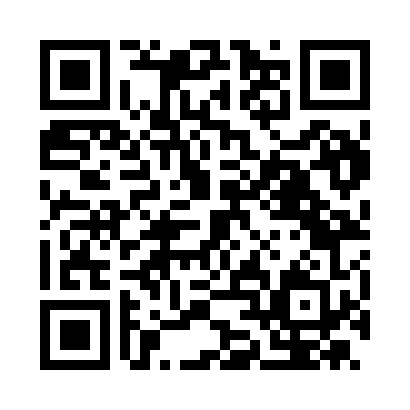 Prayer times for Arbizzano, ItalyWed 1 May 2024 - Fri 31 May 2024High Latitude Method: Angle Based RulePrayer Calculation Method: Muslim World LeagueAsar Calculation Method: HanafiPrayer times provided by https://www.salahtimes.comDateDayFajrSunriseDhuhrAsrMaghribIsha1Wed4:056:041:136:148:2310:152Thu4:026:021:136:158:2510:173Fri4:006:011:136:168:2610:194Sat3:585:591:136:168:2710:215Sun3:565:581:136:178:2810:236Mon3:535:571:136:188:3010:257Tue3:515:551:136:198:3110:278Wed3:495:541:136:198:3210:299Thu3:475:531:136:208:3310:3110Fri3:455:511:136:218:3510:3311Sat3:425:501:136:218:3610:3512Sun3:405:491:136:228:3710:3713Mon3:385:481:136:238:3810:3914Tue3:365:461:136:248:3910:4115Wed3:345:451:136:248:4110:4316Thu3:325:441:136:258:4210:4517Fri3:305:431:136:268:4310:4718Sat3:285:421:136:268:4410:4919Sun3:265:411:136:278:4510:5120Mon3:245:401:136:288:4610:5321Tue3:225:391:136:288:4710:5422Wed3:205:381:136:298:4810:5623Thu3:185:371:136:298:4910:5824Fri3:165:361:136:308:5011:0025Sat3:145:361:136:318:5111:0226Sun3:135:351:136:318:5211:0427Mon3:115:341:136:328:5311:0628Tue3:095:331:146:328:5411:0729Wed3:085:331:146:338:5511:0930Thu3:065:321:146:348:5611:1131Fri3:045:311:146:348:5711:12